RIiRG.SnP.042.5.2024Galewice, 10.06.2024 r.ZAPYTANIE OFERTOWE Nr RIiRG.57.2024I. Zamawiający:  Gmina Galewice, ul. Wieluńska 5 98-405 Galewice.II. Opis przedmiotu zamówienia:Zakup stołów dla Ochotniczej Straży Pożarnej w OsiekuZakres przedmiotu zamówienia obejmuje zakup wraz z dostawą 18 sztuk stołów do budynku Ochotniczej Straży Pożarnej w Osieku. Blat stołu powinien być  wykonany z płyty MDF w kolorze jasnego dębu. Nogi powinny być metalowe, czarne malowane proszkowo. Dodatkowo stół powinien mieć mechanizm rozkładania dzięki czemu można było go łatwo powiększyć. Rozkładany powinien być przez dwie dostawki, umieszczone pod blatem głównym. Wymiary min.: możliwość rozłożenia 160 cm - 200 cm, wysokość 76 cm, szerokość 90 cm., grubość blatu 2,5 cm.Dostawa stołu ma być dokonana w dni robocze w godzinach 8.00 – 15.00.Zadanie realizowane w ramach projektu pn. ,, Poprawa jakości wyposażenia sali Ochotniczej Straży Pożarnej w Osieku”. Projekt współfinansowany z budżetu Samorządu Województwa Łódzkiego.III. Termin realizacji zamówienia.Termin realizacji zamówienia –  od podpisania umowy do dnia 30.09.2024r.IV. Opis warunków płatności.Termin płatności faktury: min. 14 dni.Podstawą do wystawienia faktury i końcowego rozliczenia stanowi faktycznie zrealizowane zamówienie i protokół wykonania przedmiotu umowy.V.  Kryterium oceny ofert.1. Jedynym kryterium oceny ofert jest najniższa cena brutto za całość zamówienia.  VI. Termin gwarancjiZamawiający wymaga udzielenia minimum 24 miesięcy gwarancji na przedmiot zamówienia.VII. Sposób przygotowania i złożenia oferty:Ofertę należy sporządzić wypełniając formularz ofertowy (zał. Nr 2). W formularzu ofertowym należy podać cenę brutto ogółem oferty.Ofertę można złożyć osobiście w sekretariacie pok. 208, lub przesłać za pośrednictwem poczty, kuriera na adres Gmina Galewice, ul. Wieluńska 5, 98-405 Galewice lub faksem (62/7838625) lub drogą elektroniczną na adres sekretariat@galewice.pl. W przypadku składania oferty pocztą należy opisać kopertę „Oferta cenowa na zakup stołów dla Ochotniczej Straży Pożarnej w Osieku ”.W przypadku składania oferty drogą elektroniczną wymagany jest skan wypełnionej i podpisanej oferty.Dokumenty składane w formie kserokopii muszą być potwierdzone za zgodność z oryginałem przez Wykonawcę.Wszystkie koszty związane z przygotowaniem oferty ponosi składający ofertę. Ofertę należy sporządzić w języku polskim pod rygorem nieważności.Wymaga się, aby wszelkie poprawki były dokonane w sposób czytelny oraz opatrzone podpisem osoby podpisującej ofertę.Oferty złożone po terminie nie będą rozpatrywane.Termin składania ofert: do dnia 18.06.2024 r. do godz. 800Do oferty należy dołączyć wypełniony i podpisany formularz ofertowy (zał. Nr 2) oraz wizualizacja i opis techniczny przedmiotu zamówienia. VIII. Osobą wyznaczoną do bezpośredniego kontaktowania się z Wykonawcami jest Katarzyna Owczarek- tel. 514953731.Zapytanie ofertowe służy rozeznaniu rynku i nie zobowiązuje Zamawiającego do złożenia zamówienia………………………………………( podpis Zamawiającego )Załączniki: Zdjęcie poglądowe – zał. Nr 1.Formularz ofertowy - zał. Nr 2.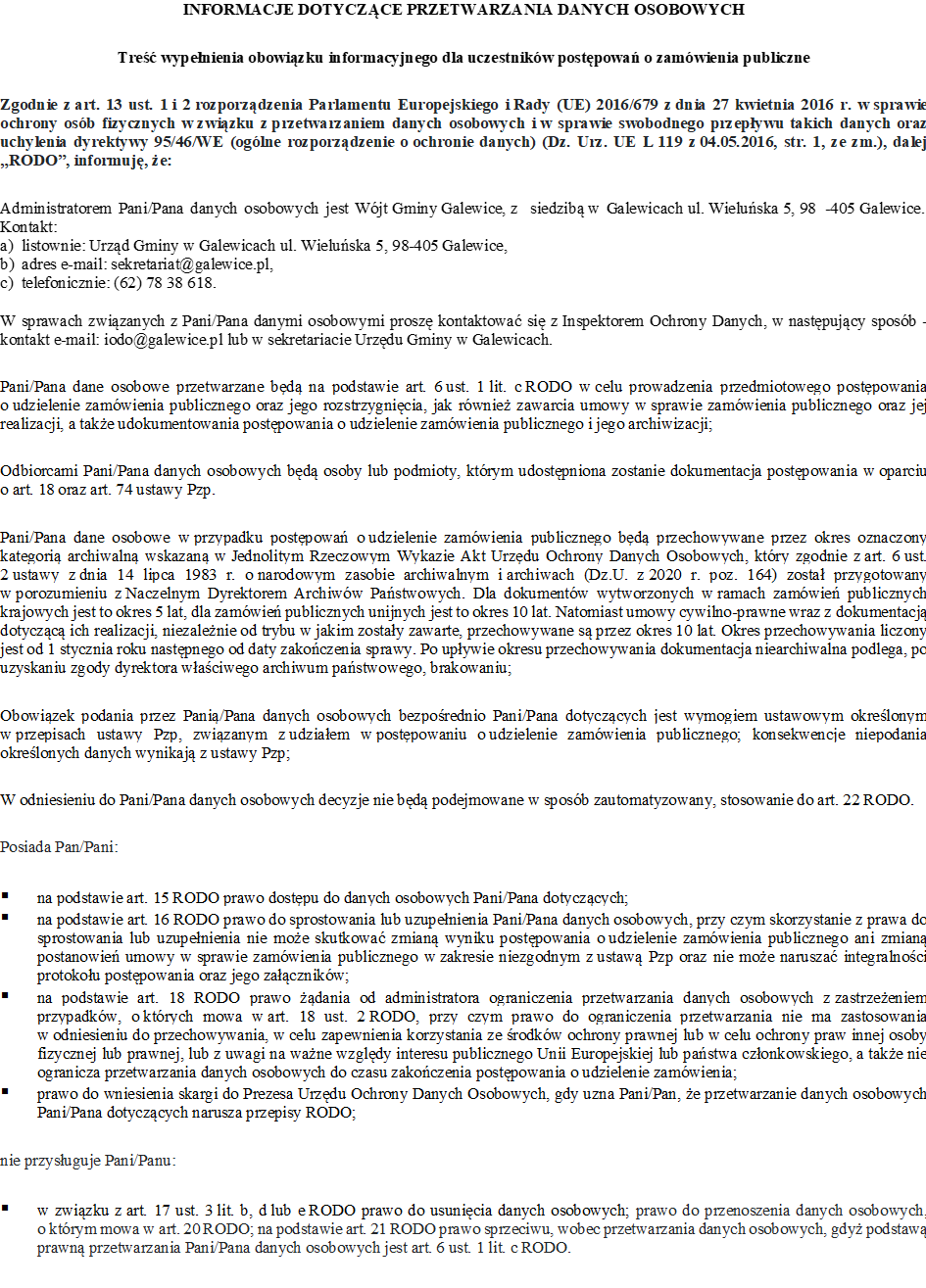 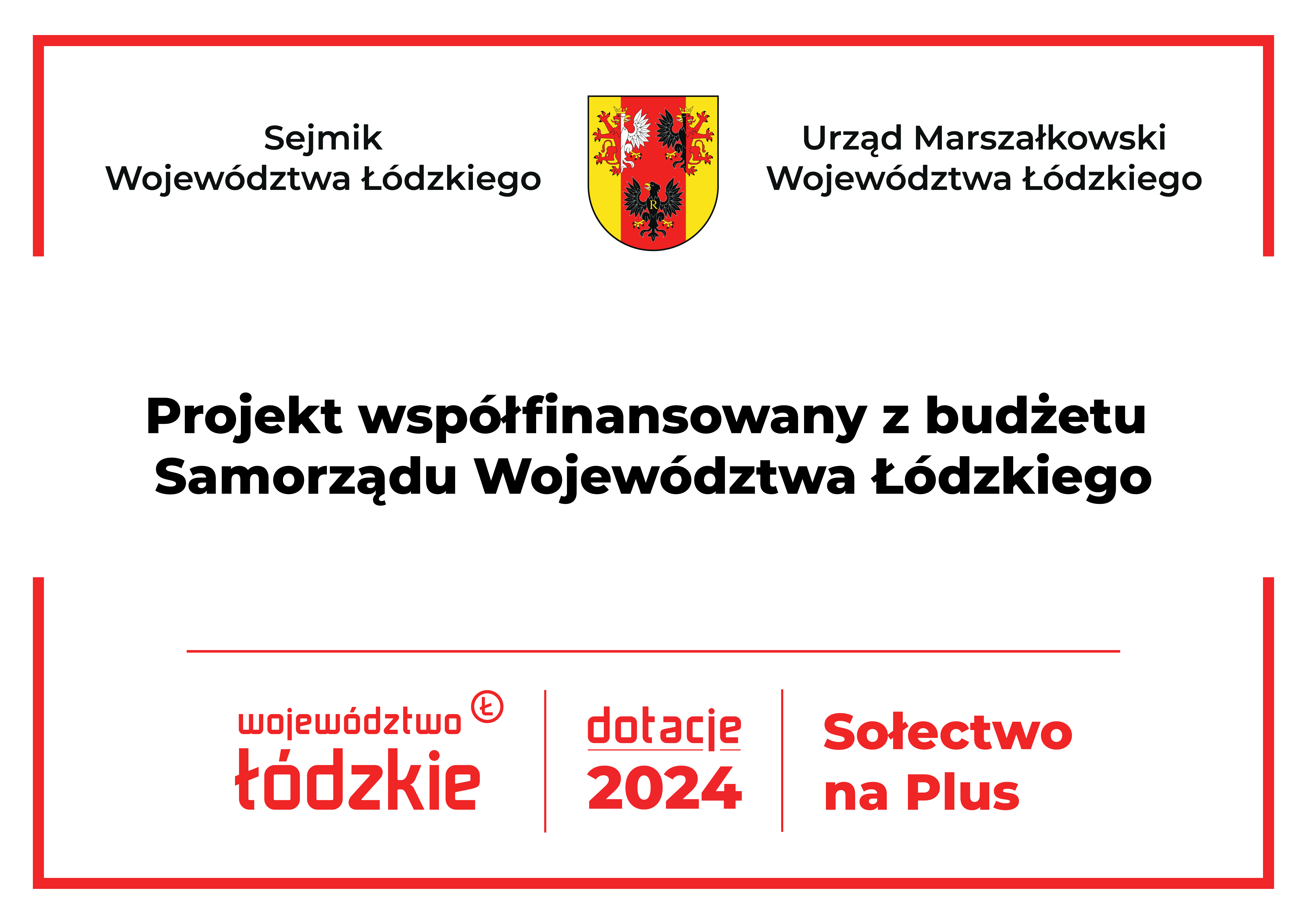 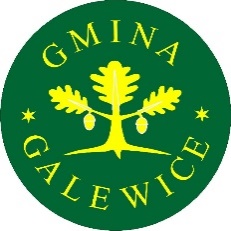 